You can use this list along with the Future Degree Requirements to plan out when you will complete your courses: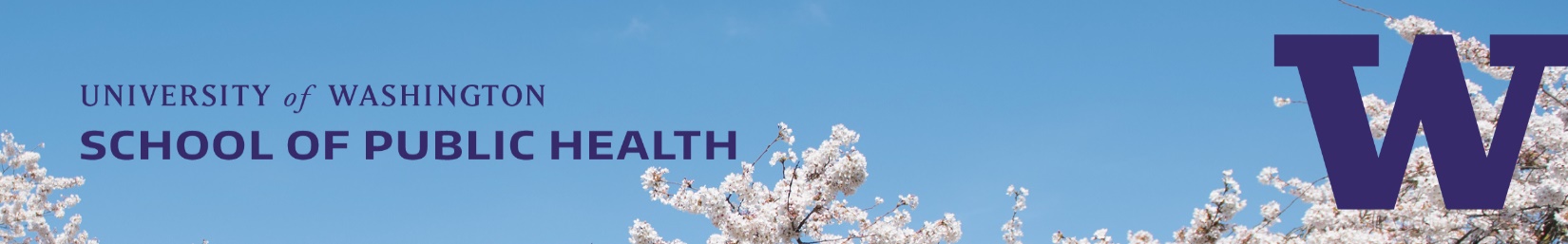 Upper Division Pre-requisites for PH-GH Major Minimum 60 college creditsMinimum 2.5 cumulative GPAMinimum grade of 2.0 in one 5-credit course of English compositionMinimum grade of 2.5 in one introductory public health course or one 5-credit that fulfills a social science breadth requirement (refer to section 7 below). See the list here.For BA path students, minimum grade of 2.5 in one introductory science. See the list here.For BS path students, minimum grades of 2.5 in at least two courses of year-long sequence of introductory science, with laboratories, or mathematics.  See the list here.Remaining General Education or Areas of Knowledge				__/__ creditsIntegrated Core Sequence							__/20 creditsSPH 380 (5) - pre-req: admission to PH-GH MajorSPH 381 (5) - pre-req: SPH 380SPH 480 (5) - pre-req: SPH 381, SPH 389, EPI 320, pre-approved statistics course (BIOST 310 preferred)SPH 481 (5) - pre-req: SPH 480Public Health Foundation (pre-req for SPH 480)					__/8 creditsEPI 320 (4)Pre-approved Statistics course (BIOST 310 preferred) (4)Race, Racism and Public Health				               		__/5 creditsSPH 389 (5) – pre-req: admission to PH-GH MajorPublic Health Service Learning (pre-req: SPH 380)				__/6 credits SPH 391 (3) AUT or WIN only; SPH 392 (3) WIN or SPR only SPH 396 (6) SPR onlySocial & Behavioral Sciences Breadth						__/15 creditsAt least 3 departments required: courses can be up to 5 credits each African-American Studies (AFRAM) (1-5)American Asian Studies (AAS) (1-5)American Ethnic Studies (AES) (1-5)American Indian Studies (AIS) (1-5)Anthropology (ANTH only) (1-5)Chicano Studies (CHSTU) (1-5)Geography (GEOG) (1-5) – G H 101 can be used as a GEOG requirementPolitical Science (POL S) (1-5)Psychology (PSYCH) (1-5)Sociology (SOC) (1-5)Natural Science									__/10 creditsBIOL 118 OR BIOL 180 (5) – if BS pathway, must take BIOL 180CHEM 120 OR CHEM 142 (5) – if BS pathway, must take CHEM 142SelectivesBA students only: BA Selectives. See the list by clicking here.		__/20 creditsBS students only: BS Selectives. See the list by clicking here.		__/40 creditsPublic Health Electives								__/20 creditsSee the list by clicking here.Public Health Portfolio								__/3 credits	SPH 493 (3) - pre-req: SPH 480; SPH 493 may be taken concurrently with SPH 481You may use the following templates to plan out your coursework. We recommend selecting a plan corresponding with when you hope to start the PH-GH.  Meet with your UAA or OMAD adviser to talk about the alignment of the multiple major pathways that you are considering. ***These are just two examples of what a course plan could look like. This may vary for students after being admitted to the PH-GH Major. ***EXAMPLE 1 Template: If starting PH-GH Major AUT (with SPH 380 taken AUT quarter)‡ Students are expected to start SPH Core Sequence Series (ex. SPH 380) in their first quarter in the in the major *Pre-requisite for SPH 480**Must have graduation application on file to registerHighlighted courses can only be taken after admission to the PH-GH Major***These are just two examples of what a course plan could look like. This may vary for students after being admitted to the PH-GH Major. ***EXAMPLE 2 Template: If starting PH-GH Major WIN (with SPH 380 taken WIN quarter)*Pre-requisite for SPH 480**Must have graduation application on file to register‡ Students are expected to start SPH Core Sequence Series (ex. SPH 380) in their first quarter in the in the major Highlighted courses can only be taken after admission to the PH-GH MajorYear before starting PH-GH Major Year 1 in PH-GHYear 2 in PH-GHAddl quartersAUTSPH 380 (5)-W History‡SPH 481 (5) Policy AUTSPH 389 (5) Race, Racism & PH* AUTAUTAUTWINSPH 381 (5) Science*SPH 493 (3) Portfolio**WINSPH 391 (3) PH Service Learning IWINEPI 320 (4)*WINWINSPRSPH 480 (5) ResearchSPRSPH 392 (3) PH Service Learning IISPRBIOST 310 (4)*SPRSPRSUMSUMSUMYear before starting PH-GH Major Year 1 in PH-GHYear 2 in PH-GHAddl quartersAUTEPI 320 (4)*SPH 480 (5) ResearchAUTBIOST 310 (4)*AUTAUTAUTWINSPH 380 (5)-W History‡SPH 481 (5) Policy WINSPH 389 (5) Race, Racism & PH*WINWINWINSPRSPH 381 (5) Science*SPH 493 (3) Portfolio**SPRSPH 396 (6) PH Service LearningSPRSPRSPRSUMSUMSUM